ФИ_____________________________ГРУППА №________. Рабочий лист по теме «______________________________».I. Эволюция форм собственности:1._____________________________________________2._____________________________________________3._____________________________________________4._____________________________________________Задание 1. Распределите признаки хозяйственных систем в соответствующую графу таблицы. (см. приложение2)III.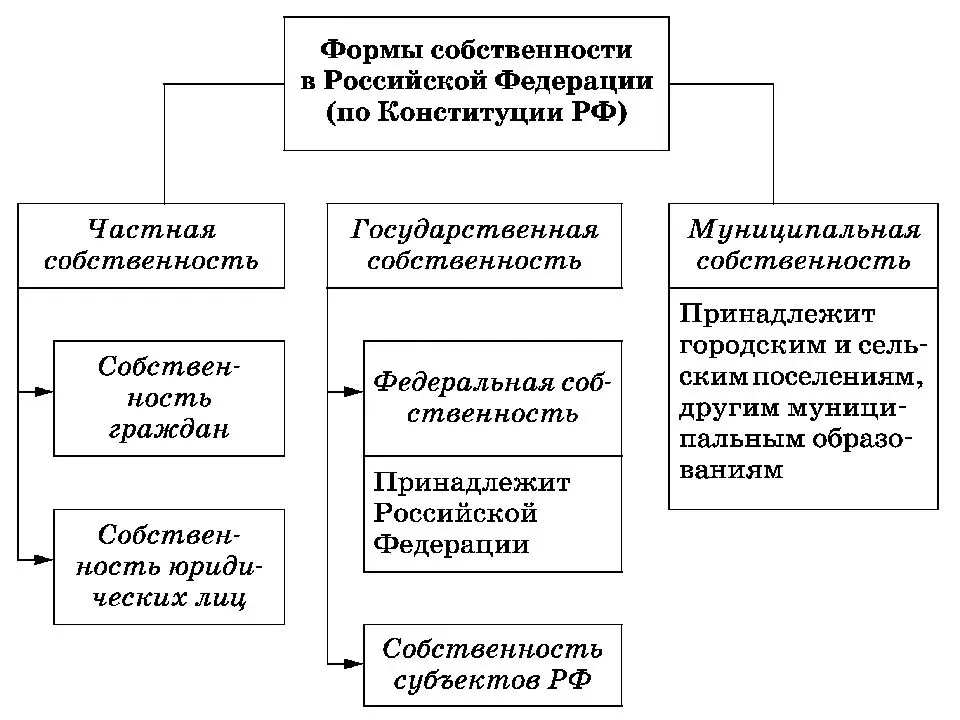 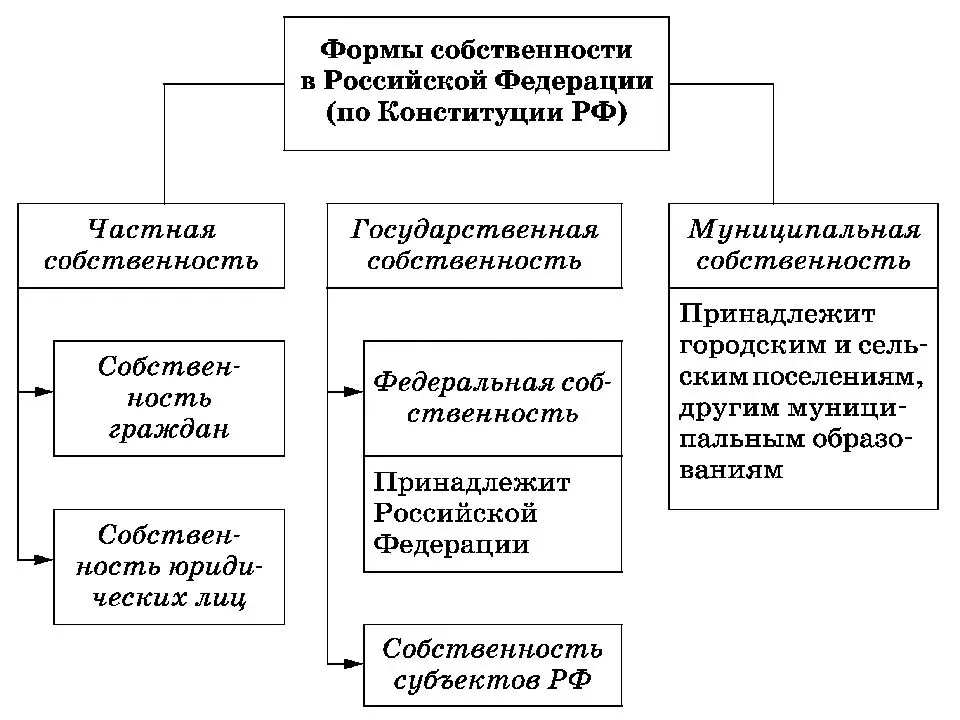 Задание 2. Вставь пропущенные слова в предложения.а) всё имущество твоей семьи: мебель, телевизор, одежда, холодильник, бытовая техника и т.д., которые используются для организации жизни, представляет собой …………………………… собственность;б) магазин, который открыл папа, является …………......................собственностью;в) всё, что принадлежит государству – земля, недра, леса, многие поликлиники, школы, жилые дома и другое – это ………………………………..собственность;г) если собственность принадлежит городу, она называется …………………...IV. Субъекты и объекты права собственности.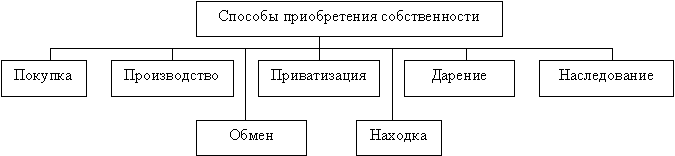 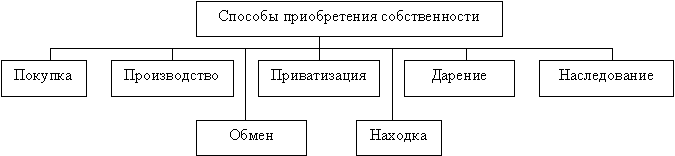 Задание 3. Договор купли-продажи мобильного телефона Алан хочет купить мобильный телефон, но не может подписать договор, поскольку не достиг определенного возраста. Его мама покупает телефон и подписывает договор на один год. Алан соглашается платить за телефон. Спустя 6 недель мама Алана выясняет, что он не платил за телефон. Вопрос Верным или неверным является каждое утверждение? Обведите «Верно» или «Неверно» для каждого утверждения. Задание 4.      Из перечня различных объектов собственности, приведенного в таблице, необходимо выбрать и отметить (+) те, которые, по мнению ученика, могут быть в личной (частной), гос и муниц. собственности.Тип экономической системыХарактерные черты.....Пересилите объекты права собственности.....УтверждениеВерным или неверным является каждое утверждение?Мама Алана несет юридическую ответственность за оплату мобильной связи.Верно / НеверноЕсли мобильную связь не оплачивают Алан и его мама, ее должен оплачивать магазин телефонов.Верно / НеверноМобильную связь не нужно оплачивать, если Алан возвращает телефон в магазин.Верно / НеверноНазвание объектаЛичная Государственная Муниципальная 1.Продукты2.Одежда3.Обувь4.Жилье5.Садоводческое хозяйство6.Земельный участок7.Ископаемые8.Леса9.Валюта10. Автомобиль 11.Магазин12.Заповедник13.Детская площадка14.Железные дороги15.Драгоценности